东风日产 轩逸·电驱版  全网求李姐广 告 主：东风日产所属行业：汽车执行时间：2022.05.21-06.05参选类别：社会化营销类营销背景2021年年底，东风日产推出全新融合动力技术车型——轩逸·电驱版 e-POWER （下文简称轩逸·电驱版）；该车型对标市场同级竞品混动车型，但作为全新动力技术及新车型推出市场，轩逸·电驱版正在面临着消费者不知道、不理解，不信任的营销困境，亟待解决。造成困境的主要原因有：双擎在混动市场中占据主流地位，成熟的技术及深厚的市场认知，让该市场成为红海，难以进入；自主品牌崛起，频频推出新型混动技术，拔高消费者期待，市场竞争激烈；e-POWER产品&技术价值更先进，但技术原理也更复杂，理解门槛较高，难以快速认知、认可。营销目标基于市场态势及传播困境，客户为轩逸·电驱版提炼出【快、顺、静、省】四大优势。在没有大硬广投放的基础上，希望利用热门社交平台，打造一场高话题性的社交传播营销，形成社交货币，撬动核心年轻受众的关注及互动，快速形成社交传播势能，有效实现：消费者对e-POWER技术原理、技术优势认知的快速提升，打破认知壁垒；快速提升大众对e-POWER新车型的认知，推动形成关注-参与-留存闭环，赋能销售线索转化。策略与创意洞察年轻人对“不理解事物”的社交表达“我不李姐”。这个从“我不理解”谐音而来的词语已成为年轻人必懂，必备的社交话语，席卷整个社交网络。当面对难以理解的新事物、新观点时，年轻人都不自觉惊呼“我不李姐”。“李姐”是他们用来调侃某人对事物的理解刁钻，或表达某种态度与看法，展现独特理解。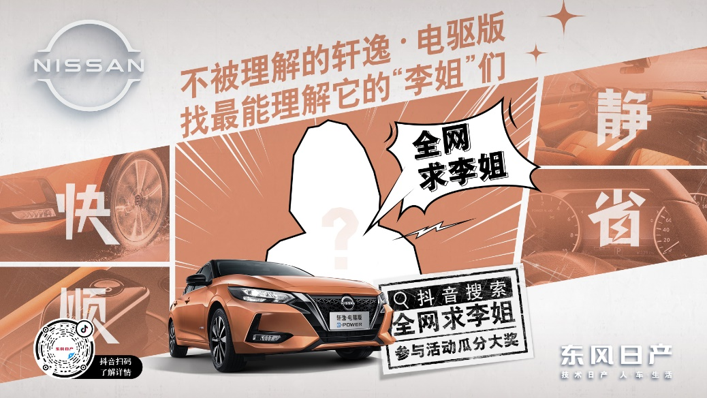 1.洞察年轻人对“不理解事物”的社交表达：既然理解=李姐，那我们借着这个势头全网寻人，找到这一位与“理解”划等号的“李姐”，打造一场“轩逸·电驱版全网找李姐，求理解”创意事件。卷入全网用户围观、参与，在趣味横生的主题下，向大众灌输轩逸·电驱版技术原理及优势。2.玩转网络热梗，打造全民社交大事件：与抖音平台联合，造一场极富趣味的“寻人-认领-找到了”全民挑战赛。热梗出圈：· 深度绑定“我不李姐”网络热梗· 广发“寻人启事”，全网宣推发酵全民共创：· 发起全民挑战赛，全网争领“李姐”，花式演绎【快顺静省】· 头部KOL共创趣味内容，以点带面掀起热潮社会共振· 品牌经销商&KOC主动卷入，加剧传播裂变· 点燃年轻社交圈，实现全网共创认知沉淀· 最强李姐（理解）登场，场景化内容大片总结收尾· 实现传播认知，形成链路闭环执行过程/媒体表现Step 1——高调官宣寻人启事，轩逸·电驱版全网求“李姐”直击营销痛点，讲述东风日产高层苦恼消费者不理解轩逸·电驱版技术原理，决定寻找全网理解力最强的李姐 的故事；以设置悬念的情景手法引起注意，并融入轩逸·电驱版的技术解说，释出【快、顺、静、省】四大优势关键字；最终官宣轩逸·电驱版#全网求李姐#抖音挑战赛信息，卷入更多用户参与、关注。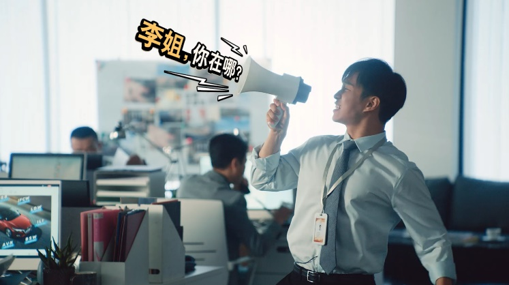 Step2——引爆热潮，KOL+经销商+KOC+UGC矩阵全方位破圈传播内容围绕#全网求李姐#事件话题，借助头部达人影响力打造爆款优质内容引起热议，多点带多面，形成波纹式快速扩散；带动如汽车、剧情、说唱等各大圈层用户自发参与、共创、传播，广范围、多维度输出轩逸·电驱版的【快顺静省】。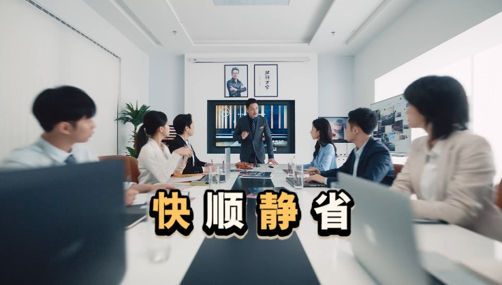 Step3——活动收官，官宣最强“李姐”，爆梗演绎快顺静省美好生活在卷入大众花式理解【快顺静省】优势原理后，千呼万唤的最强“李姐”终于找到！“李姐” 进一步以场景化演绎【快顺静省】的技术优势，并升华至技术背后带来的美好生活体验eg:  【快】轩逸的快也只不过让你成为反内卷界的领头羊；【顺】顺得让你轻松把生活过成顺风局……利用一次次的趣味类比+穿越手法，不断强化 【快顺静省】技术优势和感知记忆，同时将全新动力技术与竞品技术形成区隔认知。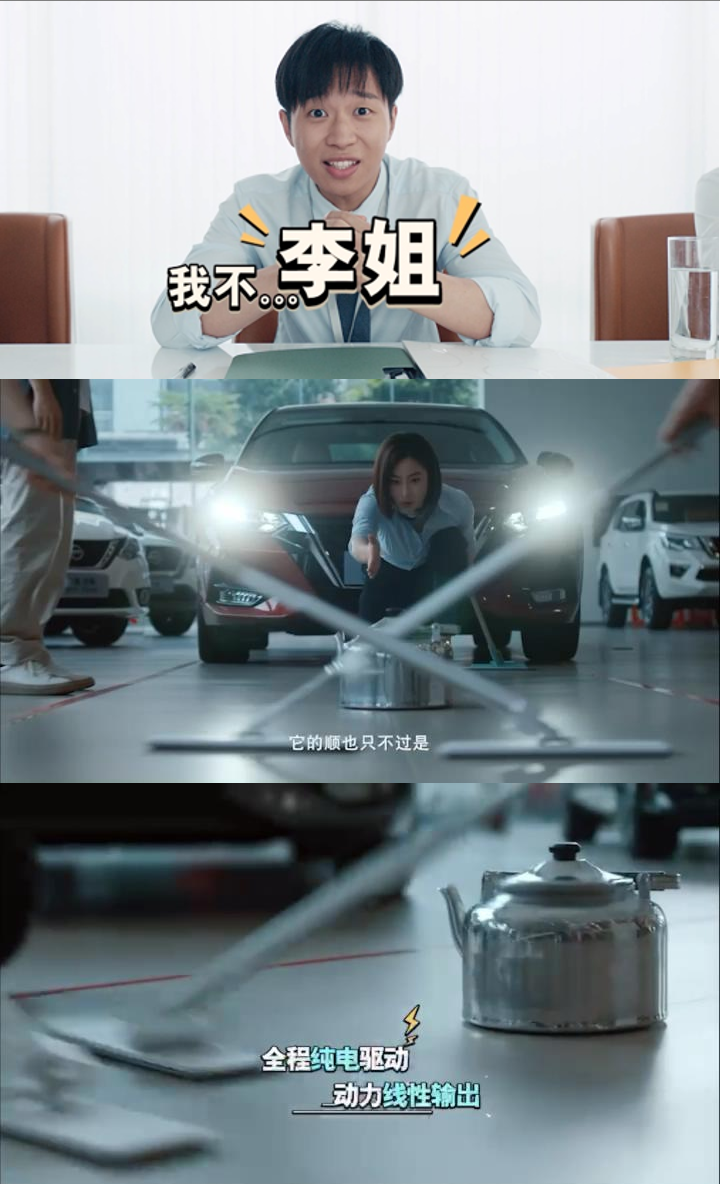 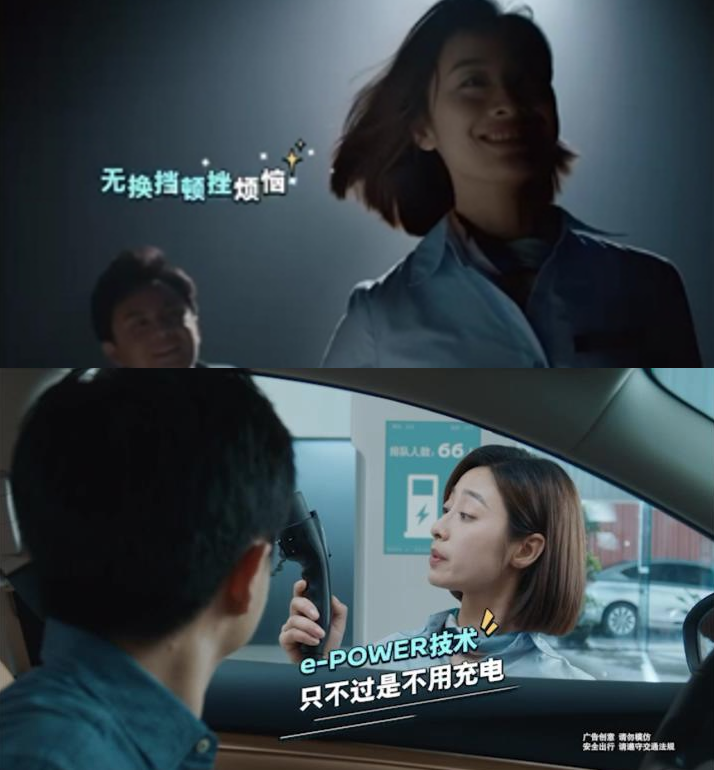 视频1：《全网求李姐》https://www.douyin.com/video/7098615003644841230?modeFrom=userPost&secUid=MS4wLjABAAAA6ZZVUoml2XEO73K2uMuSJteBcsi1gQzv79AM80H4UfQ视频2：《李姐带你来理解》https://www.douyin.com/video/7104472119576120606?modeFrom=userPost&secUid=MS4wLjABAAAA6ZZVUoml2XEO73K2uMuSJteBcsi1gQzv79AM80H4UfQ视频2（精简版）：https://www.douyin.com/video/7102324652051139854?modeFrom=userPost&secUid=MS4wLjABAAAA6ZZVUoml2XEO73K2uMuSJteBcsi1gQzv79AM80H4UfQ营销效果与市场反馈【超额达成目标，口碑显著提升！】全网话题曝光量实现3天破亿，一周内冲上7亿+；抖音指数同比增长超300%+，单日最高峰值达17.8W；全网搜索词聚焦【快顺静省】关联内容，对轩逸电驱版口碑显著提升；【传播势能高效，促进用户行为转化效果显著！】在抖音平台实现技术认知及产品种草后，用户转战汽垂类媒体行动效果显著；如项目期内懂车帝平台关于轩逸电驱版的询问人数10天内新增32W+人次。*数据来源：巨量算数、懂车帝懂知行数据，数据统计周期2022.5.21-2022.6.5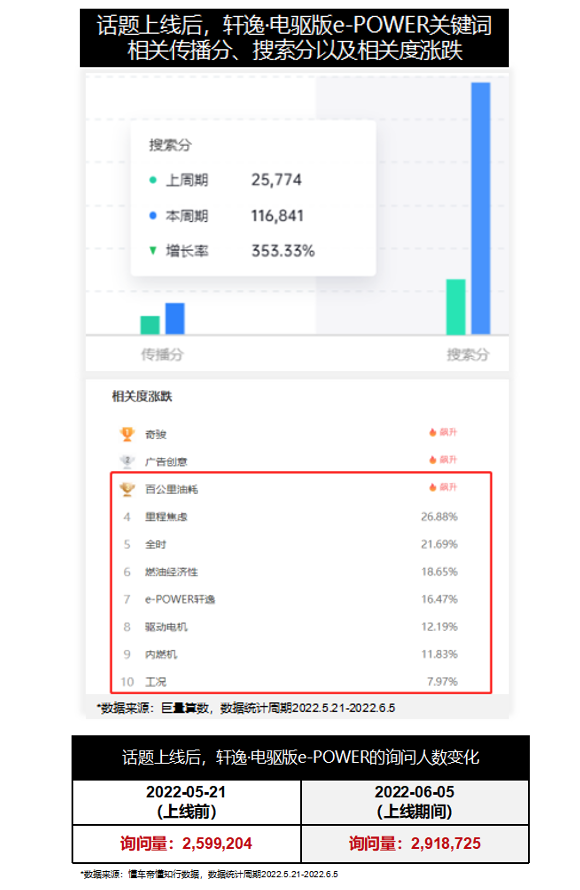 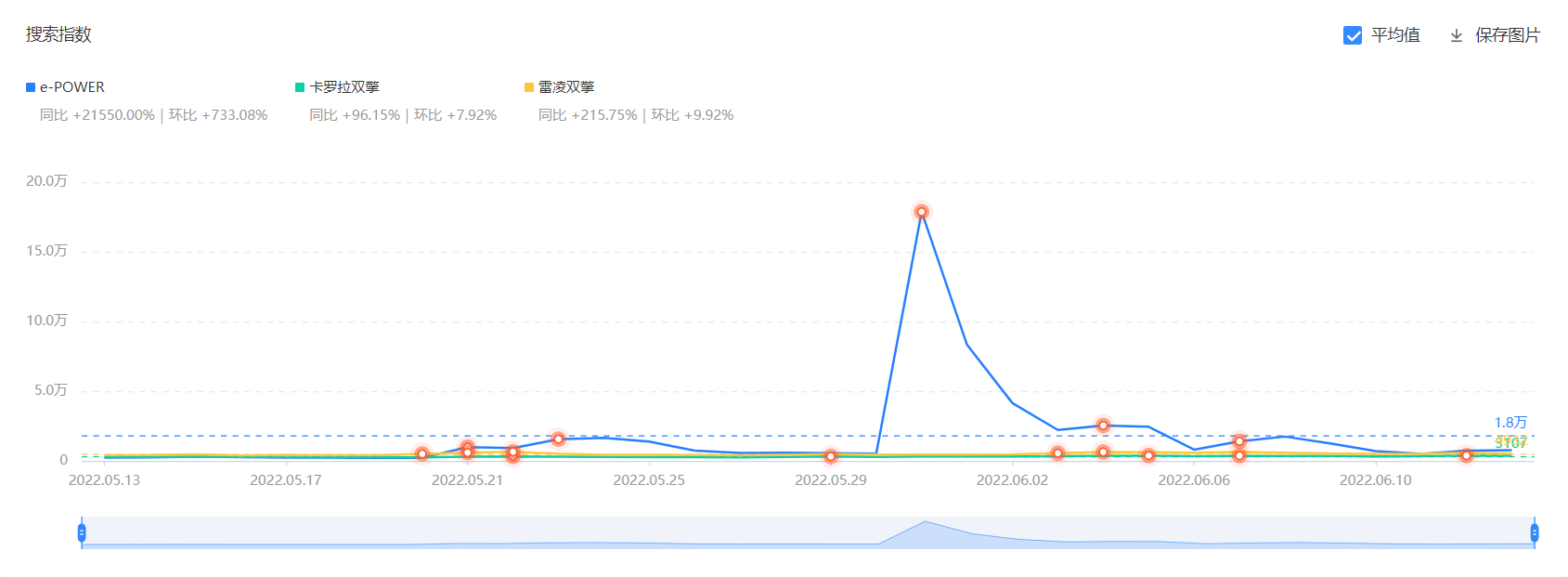 